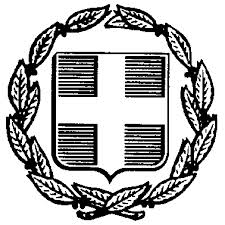 ΕΛΛΗΝΙΚΗ ΔΗΜΟΚΡΑΤΙΑΝΟΜΟΣ ΡΟΔΟΠΗΣ                                 Κομοτηνή, Παρασκευή 17 Οκτωβρίου 2014ΔΗΜΟΣ ΚΟΜΟΤΗΝΗΣ					ΓΡΑΦΕΙΟ ΤΥΠΟΥ 					Διεύθυνση: Πλ. Γ.Βιζυηνού 1KOMOTHNH, 69100Τηλ. 25310-82177Fax: 25310-71447E-mail: gtkomotinis@gmail.com                                           ΔΕΛΤΙΟ ΤΥΠΟΥΟ Δήμος Κομοτηνής, για μία ακόμη χρονιά, δίνει την ευκαιρία για ενισχυτική διδασκαλία σε μαθητές Γυμνασίου και Λυκείου, των οποίων οι γονείς αντιμετωπίζουν οικονομικά προβλήματα.Υπενθυμίζεται ότι πέρσι, από τη δομή αυτή, ωφελήθηκαν παιδιά τα οποία πέτυχαν την εισαγωγή τους ακόμη και στην Τριτοβάθμια εκπαίδευση.Από το Κοινωνικό Φροντιστήριο του Δήμου Κομοτηνής, ζητούνται Χημικοί, Φυσικοί και Μαθηματικοί προκειμένου να στελεχώσουν εθελοντικά τη δομή. Οι ενδιαφερόμενοι μπορούν να επικοινωνήσουν με τις Κοινωνικές Υπηρεσίες του Δήμου μας, στο τηλέφωνο 2531083344.  Από το Γραφείο Τύπου